 KÉRELEM Költségtérítési díj részletekben történő megfizetésének engedélyezésére Alulírott ………………………………………………………………..  Neptun azonosító: ……………………..  Szak*:  műszaki menedzser BSc/ gazdálkodási és menedzsment BSc/ kereskedelem és marketing BSc / gazdaságinformatikus BSc/ gazdálkodási és menedzsment Foszk/ kereskedelem és marketing Foszk / gazdaságinformatikus Foszk/ vállalkozásfejlesztés MSc Tagozat*: NAPPALI / LEVELEZŐ / ESTI/ TÁVOKTATÁSI tagozat hallgatója azzal a kéréssel fordulok az ÓE-KGK dékánjához, hogy engedélyezze a költségtérítési díjam részletekben történő megfizetését a 20……/20….. tanév őszi/tavaszi* félévében a TTSz.28.§ alapján. Értesítési cím: ………………………………….……………………………………………….. Értesítési telefonszám (mobil): +36-…….-…………………………………………………..… Értesítési email cím (nyomtatott nagy betűkkel): …………………………………………...……………………………………………………… Budapest, 20…………………………… 	 	 	……………………………............  	 	 	 	 	 	 	 	 	       hallgató aláírása * a megfelelő aláhúzandó! A Tanulmányi Osztály tölti ki! A hallgató a kérelemhez csatolt szociális helyzetét alátámasztó igazolásokat: IGEN / NEM.  	 	 	 	 	 	 	 	 	……………………………  	 	 	 	 	 	 	 	 	 	tanulmányi előadó 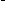 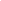 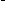 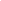 A bíráló bizottság tölti ki! Az illetékes elbíráló bizottság döntése alapján a hallgató térítési díj részletekben történő fizetésére irányuló kérelmét a félévre támogatom/elutasítom. A megállapított részletek száma: ……… részlet. A fizetendő költségtérítési díj (%-ban) és a kapcsolódó fizetési határidő: ………………………………….. dékán 1. részlet (alapdíj):  	 	 	50% regisztrációs hét vége 2. részlet (kreditarányos díj): ………..% 202……………………… 3. részlet (kreditarányos díj): ………..% 202……………………… 4. részlet (kreditarányos díj): ………..% 202……………………… 